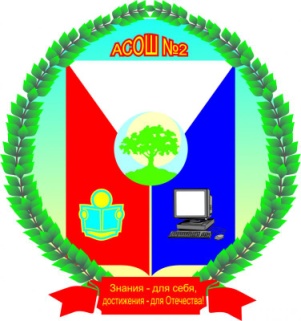 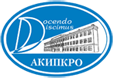 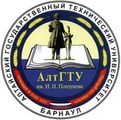 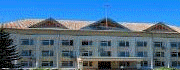 Уважаемые коллеги!МБОУ «Алтайская СОШ №2»  на правах  участника регионального  проекта                                                                     "Мобильная сеть образовательных организаций,  реализующих эффективные практики на уровне ООО в Алтайском крае",                                                        реализуемого КГБУ ДПО АКИПКРО в рамках  сопровождения введения ФГОС ООО                                                                                               при поддержке    Алтайского территориального ресурсного центра АлтГТУ и АКЦИТР                                                                       приглашает директоров, зам. директоров, руководителей методических объединений, педагогов, занимающихся проектной и исследовательской деятельностью, председателей  УС, Родительских комитетов образовательных организаций                                                                                                                                 на   Инновационный прайм-таймПрограмма:Дата проведения: 12.05.2017 года, время: 12.00Участники: педагоги школ Алтайского района, Бийского образовательного округа.Место проведения: МБОУ «Алтайская СОШ №2»№МероприятиеФИО выступающих должностьПримечание1. Пленарная часть1. Пленарная часть1. Пленарная часть1. Пленарная часть1. Пленарная часть1.1Вступительное словоБауэр Т.В.директор МБОУ «Алтайская СОШ №2»1.1Вступительное словоНестерова Н.Г.Заведующая «Алтайским территориальным ресурсным центром развития единой образовательной информационной среды «Алт ГТУ»»1.1Вступительное словоГорлова Н.Н.к.т.н, доцент института Экономики и управления АлтГТУ, эксперт АКЦИТР1.2.Опыт работы краевой экспериментальной площадки по 3D-моделированиюТимашева Н.Н.заместитель директора по ИКТ МБОУ «Алтайская СОШ №2»1.3Организация внеурочной деятельности через индивидуальный образовательный маршрутДенисова Е.Л.заместитель директора по ВР МБОУ «Алтайская СОШ №2»1.4«Система мониторинга УУД как результат деятельности тьюторских групп в рамках реализации ФГОС ООО»Шарабарина М.А.заместитель директора по УР МБОУ «Алтайская СОШ №2»2. Работа площадок2. Работа площадок2. Работа площадок2. Работа площадок2. Работа площадокИнновационная прайм-тайм площадка №1Инновационная прайм-тайм площадка №1Инновационная прайм-тайм площадка №1Инновационная прайм-тайм площадка №1Инновационная прайм-тайм площадка №12.1.Обучающий семинар «Будущее Алтая – наше будущее» по направлению «Основы бизнес - планирования предпринимательской деятельности»Горлова Н.Н.к.т.н, доцент института Экономики и управления АлтГТУ, эксперт АКЦИТРУчастники- педагоги школ, тьюторыИнновационная прайм-тайм площадка №2Инновационная прайм-тайм площадка №2Инновационная прайм-тайм площадка №2Инновационная прайм-тайм площадка №2Инновационная прайм-тайм площадка №22.2Опыт использования ИКТ в Алтайском районе. Мастер-класс «3D-лаборатория»Глушкова Н.В., Нестерова Л.В., Кочешева Я.В. (МБОУ «Алтайская СОШ №2»);Харина М.Г. (МБОУ Куяганская СОШ);Панова О.Ф., Рехтина Я.А. (МБОУ Старобелокурихинская СОШ);Мордовских Н.В. (МБОУ Сарасинская СОШ);Попова Е.Б. (МБОУ АООШ № 3)Тимашева Н.Н.Педагоги Алтайского района, победители  заочного тура Фестиваля педагогических достижений 2017 г.Учитель информатики и ИКТ МБОУ «Алтайская СОШ №2»Инновационная прайм-тайм площадка №3Инновационная прайм-тайм площадка №3Инновационная прайм-тайм площадка №3Инновационная прайм-тайм площадка №3Инновационная прайм-тайм площадка №32.3Мастер-класс «Как зажечь звезду» (из опыта по организации внеурочной деятельности через индивидуальный образовательный маршрут)Денисова Е.Л.,Шарабарина М.А.заместитель директора по ВР МБОУ «Алтайская СОШ №2»,заместитель директора по УР МБОУ «Алтайская СОШ №2»